Обучение в рамках международных договоровВ целях реализации международных договоров о сотрудничестве в сфере образования с иностранными государствами информируем о наличии имеющейся возможности обучения граждан Республики Беларусь за рубежом в рамках международных договоров в сфере образования с Казахстаном, Кыргызстаном, Таджикистаном, Туркменистаном, Вьетнамом, Монголией, Молдовой, Сирией, Китаем и Египтом.Для участия в конкурсном отборе кандидатам необходимо                                до 20 февраля предоставить в (указать куда) следующие документы:анкету, заполненную печатными буквами, с фотографией и прилагаемыми к ней документами  ссылка на Анкету (размещается для скачивания);выписку текущих отметок, характеристику от учреждения образования (для Вьетнама  также автобиографию, копию диплома, копию приложения к диплому, медицинскую справку; все документы для Вьетнама должны быть переведены на английский язык и заверены);документы, подтверждающие владение кандидатами китайским либо английским языком на достаточном для освоения образовательных программ уровне (HSK, IELTS, TOEFL и др.) для участия в обмене с Китаем;копию страниц паспорта с указанием установочных данных                                 (31, 33 страницы).С информацией об основных условиях и возможностях обучения граждан Республики Беларусь в 2021/2022 учебном году в учреждениях высшего образования указанных иностранных государств можно ознакомиться в представленных ниже документах: Информация о приеме на обучение в учреждения высшего образования Казахстан (приложение № 1 размещается для скачивания)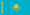  Информация о приеме на обучение в учреждения высшего образования Кыргызской Республики (приложение № 2 размещается для скачивания)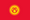  Информация о приеме на обучение в учреждения высшего образования Республики Таджикистан (приложение № 3 размещается для скачивания)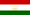  Информация о приеме на обучение в учреждения высшего образования Туркменистана (приложение № 4 размещается для скачивания)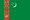  Информация о приеме на обучение в учреждения высшего образования Социалистической Республики Вьетнам (приложение                № 5 размещается для скачивания)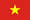  Информация о приеме на обучение в учреждения высшего образования Монголии (приложение № 6 размещается для скачивания)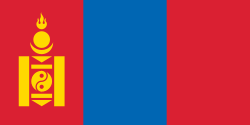  Информация о приеме на обучение в учреждения высшего образования Республики Молдова (приложение № 7 размещается для скачивания) 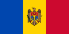 Информация о приеме на обучение в учреждения высшего образования Сирийской Арабской Республики (приложение № 8 размещается для скачивания)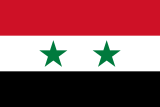 Информация о приеме на обучение в учреждения образования Китайской Народной Республики (приложение № 9 размещается для скачивания)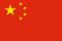 Информация о приеме на обучение в учреждения образования и организации Арабской Республики Египет (приложение № 10 размещается для скачивания)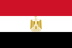 Дополнительную консультацию можно также получить в Учебном центре международного сотрудничества в сфере образования ГУО «Республиканский институт высшей школы»по телефону:  +375 17 200 90 37 (с 9:00 до 13:00);электронной почте: icecinf@gmail.com или  icec@edu.by;Skype: icec.nihe, icec.icec(адрес Учебного центра международного сотрудничества в сфере образования ГУО «Республиканский институт высшей школы»: 220007, г.Минск, ул.Московская, 15, кабинеты №№727, 720, 808)(приложение № 1)Информация о приеме на обучение граждан Республики Беларусь в 2021/2022 учебном году в учреждения высшего образования Республики КазахстанВ рамках реализации Соглашения между Правительством Республики Беларусь и Правительством Республики Казахстан о сотрудничестве в области высшего и послевузовского образования от 10.07.2009 для граждан Республики Беларусь могут быть выделены                           3 места для обучения по программам высшего образования I ступени в учреждениях высшего образования Республики Казахстан.Принятые на обучение в учреждения высшего образования Республики Казахстан граждане Республики Беларусь освобождаются от платы за обучение, пользование учебными изданиями, в том числе учебными пособиями, информационно-аналитическими материалами.Казахстанская сторона также обеспечивает выплату стипендии, медицинское обслуживание, право проживания в общежитии учреждения образования в соответствии с законодательством Республики Казахстан, при этом оплата проживания в студенческом общежитии осуществляется в размере, установленном для граждан Республики Казахстан. Оплата транспортных расходов до места обучения и обратно, включая случаи выезда на каникулы или досрочного отчисления, производится за счет собственных средств граждан Республики Беларусь.                                                                           (приложение № 2)                  Информация о приеме на обучение граждан Республики Беларусь в 2021/2022 учебном году  в учреждения высшего образования Кыргызской Республики В рамках реализации Соглашения между Правительством Кыргызской Республики и Правительством Республики Беларусь о сотрудничестве в области образования и науки от 04.07.2006 для граждан Республики Беларусь могут быть выделены 3 места для обучения по программам высшего образования I ступени в учреждениях высшего образования Кыргызской Республики.Принятые на обучение в учреждения высшего образования Кыргызской Республики граждане Республики Беларусь освобождаются от платы за обучение, пользование учебными изданиями, в том числе учебными пособиями, информационно-аналитическими материалами.Кыргызская сторона также обеспечивает выплату стипендии, медицинское обслуживание, право проживания в общежитии учреждения образования в соответствии с законодательством Кыргызской Республики, при этом оплата проживания в студенческом общежитии осуществляется в размере, установленном для граждан Кыргызской Республики. Оплата транспортных расходов до места обучения и обратно, включая случаи выезда на каникулы или досрочного отчисления, производится за счет собственных средств граждан Республики Беларусь.                                                                           (приложение № 3)                  Информация о приеме на обучение граждан Республики Беларусь в 2021/2022 учебном году в учреждения высшего образования Республики ТаджикистанВ рамках реализации Соглашения между Правительством Республики Беларусь и Правительством Республики Таджикистан о сотрудничестве в сфере высшего и послевузовского образования от 31.05.2013 для граждан Республики Беларусь могут быть выделены               5 мест для обучения по программам высшего образования I ступени в учреждениях высшего образования Республики Таджикистан.Принятые на обучение в учреждения высшего образования Республики Таджикистан граждане Республики Беларусь освобождаются от платы за обучение, пользование учебными изданиями, в том числе учебными пособиями, информационно-аналитическими материалами.Таджикская сторона также обеспечивает выплату стипендии, медицинское обслуживание, право проживания в общежитии учреждения образования в соответствии с законодательством Республики Таджикистан, при этом оплата проживания в студенческом общежитии осуществляется в размере, установленном для граждан Республики Таджикистан. Оплата транспортных расходов до места обучения и обратно, включая случаи выезда на каникулы или досрочного отчисления, производится за счет собственных средств граждан Республики Беларусь.                                                                           (приложение № 4)                  Информация о приеме на обучение граждан Республики Беларусь в 2021/2022 учебном году в учреждения высшего образования ТуркменистанаВ рамках реализации Соглашения между Правительством Республики Беларусь и Правительством Туркменистана в сфере образования от 27.04.2012 для граждан Республики Беларусь могут быть выделены 30 мест для обучения по программам высшего                      образования I ступени в учреждениях высшего образования Туркменистана.Направляемые в Туркменистан белорусские обучающиеся должны, как правило, владеть туркменским языком. В случае необходимости, туркменская сторона готова обучить кандидатов туркменскому языку на платной основе сроком до одного года.Принятые на обучение в учреждения высшего образования Туркменистана граждане Республики Беларусь освобождаются от платы за обучение, пользование учебными изданиями, в том числе учебными пособиями, информационно-аналитическими материалами.Туркменская сторона не обеспечивает выплату стипендии, при этом оплата проживания в студенческом общежитии осуществляется в размере, установленном для иностранных граждан, плановая медицинская помощь оказывается в соответствии с законодательством Туркменистана, а скорая и неотложная медицинская помощь – беспрепятственно и бесплатно.Оплата транспортных расходов до места обучения и обратно, включая случаи выезда на каникулы или досрочного отчисления, производится за счет собственных средств граждан Республики Беларусь.                                                                           (приложение № 5)                  Информация о приеме на обучение граждан Республики Беларусь в 2021/2022 учебном году в учреждения высшего образования Социалистической Республики ВьетнамВ рамках реализации Соглашения между Правительством Республики Беларусь и Правительством Социалистической Республики Вьетнам в области образования от 29.11.2011 для граждан Республики Беларусь могут быть выделены 5 мест для обучения по программам высшего образования I ступени в учреждениях высшего образования Социалистической Республики Вьетнам.Белорусские кандидаты, которые направляются во Вьетнам, должны владеть английским или вьетнамским языком.Вьетнамская сторона обеспечивает указанным лицам бесплатное обучение, доступ к проживанию в общежитии учреждения высшего образования на равных условиях с гражданами своего государства, скорую и неотложную медицинскую помощь, пользование учебными изданиями, в том числе учебными пособиями, выплату стипендии в размере, установленном национальным законодательством, при условии успешного освоения содержания соответствующей образовательной программы.Оплата транспортных расходов до места обучения и обратно, включая случаи выезда на каникулы или досрочного отчисления, производится за счет собственных средств граждан Республики Беларусь.                                                                           (приложение № 6)                  Информация о приеме на обучение граждан Республики Беларусь в 2021/2022 учебном году в учреждения высшего образования МонголииВо исполнение Соглашения между Правительством Республики Беларусь и Правительством Монголии о сотрудничестве в сфере образования от 04.09.2013 для граждан Республики Беларусь могут быть выделены 2 места для обучения по программам высшего образования I ступени в учреждениях высшего образования Монголии.Монгольская сторона обеспечивает гражданам Республики Беларусь бесплатное обучение, выплату стипендии в порядке и размерах, установленных национальным законодательством, проживание в студенческом общежитии на равных условиях с гражданами своего государства.Направляемые в Монголию белорусские обучающиеся должны, как правило, владеть монгольским языком.В случае необходимости, монгольская сторона обеспечивает студентам языковую подготовку сроком до одного года на платной основе.Оплата транспортных расходов до места обучения и обратно, включая случаи выезда на каникулы или досрочного отчисления, медицинского страхования, оформление виз и регистрация в принимающей стороне осуществляются за счет собственных средств граждан Республики Беларусь.									                                                                           (приложение № 7)                  Информация о приеме на обучение граждан Республики Беларусь в 2021/2022 учебном году в учреждения высшего образования Республики МолдоваВ рамках реализации Соглашения между Правительством Республики Беларусь и Правительством Республики Молдова о сотрудничестве в сфере образования от 30.10.2018 для граждан Республики Беларусь могут быть выделены 2 места для обучения по программам I ступени высшего образования в учреждениях высшего образования Республики Молдова.Во исполнение Соглашения, принятые на обучение в учреждения высшего образования Республики Молдова граждане Республики Беларусь, освобождаются от платы за обучение, проведение научно-исследовательской работы, пользование библиотекой, учебными изданиями и оборудованием.Молдавская сторона также обеспечивает выплату стипендии, медицинское обслуживание, право проживания в общежитии учреждения образования в соответствии с законодательством Республики Молдова, при этом оплата проживания в студенческом общежитии осуществляется в размере, установленном для граждан Республики Молдова. Оплата расходов по проезду до места обучения и обратно, медицинскому страхованию, регистрации производится за счет собственных средств граждан Республики Беларусь.                                                                           (приложение № 8)                  Информация о приеме на обучение граждан Республики Беларусь в 2021/2022 учебном году в учреждения высшего образования Сирийской Арабской РеспубликиВ рамках реализации Соглашения между Правительством Республики Беларусь и Правительством Сирийской Арабской Республики о сотрудничестве в сфере высшего и послевузовского образования от 19.09.2019 для граждан Республики Беларусь могут быть выделены: до 5 мест для обучения по образовательным программам I ступени высшего образования;до 10 мест для обучения по образовательным программам II ступени высшего образования (магистратура) либо по образовательным программам первой ступени послевузовского образования (аспирантура);до 5 докторантов, стажеров.Принятые на обучение в учреждения образования Сирийской Арабской Республики граждане Республики Беларусь освобождаются от платы за обучение.Сирийская сторона также обеспечивает выплату стипендии, медицинское обслуживание, право проживания в общежитии учреждения образования в соответствии с законодательством Сирийской Арабской Республики. Оплата расходов по проезду до места обучения и обратно, медицинскому страхованию, регистрации производится за счет собственных средств граждан Республики Беларусь.                                                                           (приложение № 9)                  Информация о приеме на обучение граждан Республики Беларусь в 2021/2022 учебном году в учреждения образованияКитайской Народной РеспубликиВ рамках реализации Соглашения между Правительством Республики Беларусь и Правительством Китайской Народной Республики о сотрудничестве в сфере образования от 10.05.2015 предусмотрен ежегодный обмен по государственной линии студентами, аспирантами для обучения в учреждениях высшего образования, а также педагогическими и научными работниками учреждений высшего образования – для прохождения стажировки, повышения квалификации, переподготовки. В каждом году общее количество участников данного обмена с каждой Стороны в государстве другой Стороны не должно превышать 40 человек.Принятые на обучение в учреждения образования Китайской Народной Республики граждане Республики Беларусь освобождаются от платы за обучение, проведение научно-исследовательской практики, бесплатное пользование учебными помещениями, учебным оборудованием, библиотекой, учебными изданиями.Китайская сторона также обеспечивает выплату ежемесячной стипендии, право проживания в общежитии учреждения образования в соответствии с законодательством Китайской Народной Республики.Направляемые в Китайскую Народную Республику белорусские участники обмена должны владеть китайским или английским языком.Оплата расходов по проезду до места обучения и обратно (включая случаи выезда на каникулы или досрочного отчисления), медицинскому страхованию, оформлению виз и регистрации в Китайской Народной Республике производится за счет собственных средств направляемых в рамках реализации соглашения граждан Республики Беларусь.Со списком китайских учреждений высшего образования, принимающих белорусских граждан на обучение по государственной линии, можно ознакомиться на сайте http://www.csc.edu.cn/studyinchina.С учетом ограничительных мер, принимаемых Правительством Китайской Народной Республики для противодействия распространению COVID-19, существует вероятность организации китайской стороной образовательного процесса в дистанционной форме.                                                                           (приложение № 10)                  Информация о приеме на обучение граждан Республики Беларусь в 2021/2022 учебном году в учреждения образования и организации Арабской Республики ЕгипетВ рамках реализации Исполнительной программы между Правительством Республики Беларусь и Правительством Арабской Республики Египет о сотрудничестве в сфере высшего и послевузовского образования от 19.02.2020 для граждан Республики Беларусь могут быть выделены:2 места для обучения по программе бакалавриата;2 места для обучения по программе магистратуры;1 место для обучения по программе аспирантуры (Ph.D.).Принятые на обучение в учреждения высшего образования Арабской Республики Египет граждане Республики Беларусь освобождаются от платы за обучение, проведение научно-исследовательской работы, пользование учебными помещениями, учебным оборудованием, библиотекой, учебными изданиями.Египетская сторона также обеспечивает выплату ежемесячной стипендии, медицинское обслуживание, право проживания в общежитии учреждения образования в соответствии с законодательством Арабской Республики Египет.Направляемые в Арабскую Республику Египет белорусские студенты, магистранты и аспиранты должны владеть арабским либо английским языком.В случае необходимости, египетская сторона обеспечивает белорусским гражданам, направленным в рамках реализации программы, языковую подготовку сроком до одного года на платной основе.Оплата расходов по проезду до места обучения и обратно, медицинскому страхованию, регистрации производится за счет собственных средств направляемых на обучение граждан Республики Беларусь.АНКЕТА-ЗАЯВЛЕНИЕгражданина Республики Беларусь, для участия в конкурсном отборе по направлению на обучение в рамках международных договоров Республики Беларусь в сфере образованияПодпись ___________					Дата ___________Фамилия, имя, отчество (полностью)фото 3х4ПолНомер паспортаГражданствоСтрана проживанияЧисло, месяц и год рожденияМесто рожденияАдрес проживанияКонтактные данные (домашний номер телефона; мобильный номер телефона; адрес электронной почты)Знание иностранных языков (каких и на каком уровне)Наименование направляющего учреждения образования, адресТекущая успеваемостьДокумент о предыдущем уровне образования (при наличии)Приложить копиюПриложить копиюНазвание выбранной специальностиНазвание образовательной программы (бакалавриат, магистратура, аспирантура), тема стажировкиСрок обучения (стажировки)Название учреждения высшего образования,  в котором планируется обучениеМотивационное эссе на  русском или белорусском  языкахНаписать текст, 250-500 словНаписать текст, 250-500 словРекомендательное письмо учреждения образованияПриложить Приложить 